Проверочная работа по разделу «Жизнь города и села» 2 класс 2 вариант1.Допишите составные части экономики:Экономика – это сельское хозяйство, промышленность, ________________, транспорт, _______________.2.Обведи продукцию промышленности: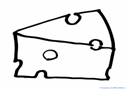 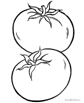 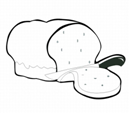 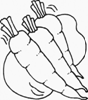 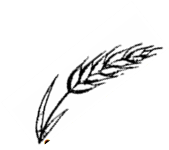 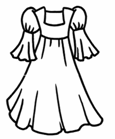 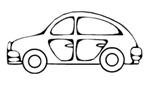 3.Подчеркни названия тех изделий, которые раньше были полезными ископаемыми:льняное полотенце, золотое украшение, стекло, хлопчатобумажная рубашка, глиняный кувшин, книга, железная сковорода, строительный кирпич.4.Заполни пропуск в схеме:шерсть	 _____________	шерстяная ткань	шерстяная одежда5.Приведи в пример названия трёх учреждений образования: ____________________________________________________________________________________________________________________________________________________________6 Отгадай загадки о профессиях и напиши отгадки:Летают пальцы птицами –	Поток струится ситцевый.Летают пальцы пчёлками –Поток струится шёлковый. ________________Сейчас, дружок, вопрос такой:Скажи, как называютРабочего, что под землёйНам уголь добывает.____________________7.Подчеркни в списке НЕ зимние явления  природы:Листопад, гроза, снегопад, дождь, метель, мороз, оттепель, гололедица, туман, иней, цветение яблонь, вьюга.		8.О каком животном идёт речь, напиши.Этот зверь – сильный и умный хищник. Его добычей становятся не только зайцы, но и крупные звери – кабан, лось. Обычно они охотятся небольшими стаями, долго и упорно преследуя свою добычу. Правда по глубокому, рыхлому снегу им трудно бегать, и поэтому они часто остаются голодными.__________________________